GRAYDROP.COM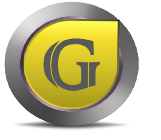 		Read the latest news from GrayDrop.comLogistics must become more nimble, more flexible and more creative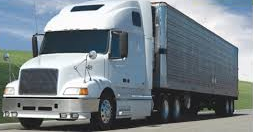 Logistics – or at least the traditionally narrower definition of Transport – was long known as the barometer for industry, and an indication of the well-being, or otherwise, of the economy.  Increasing demand for logistics services…Read MoreAttack Fuel Costs through Analytics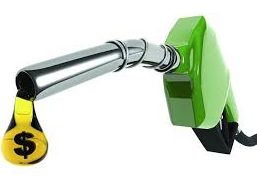 From sales performance to Web site page views, from delivery routes to manufacturing processes: the prevailing wisdom in business these days is "if you can't measure it, you can't improve it." Fleet fuel costs are no exception…Read MoreThe End of ERPMuch has been discussed about SAP’s pending $3.4B acquisition of SuccessFactors, and now Oracle’s $1.9 billion deal to buy Taleo. Rightly, SAP and Oracle have been praised for trying to bolster their cloud offerings with these moves. But, in a few years, I wonder if it will really matter…Read More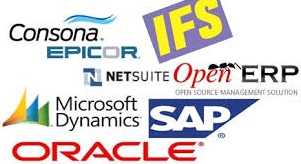 In need of a retail turnaround? How to know and what to do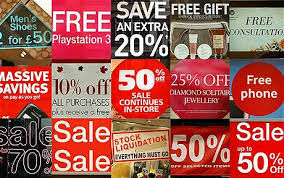 More than 50 retailers in Europe, the Middle East, and Africa have been in distress since the global financial crisis, and many are in distress today. Some are in denial about their situation; others are busy fixing the wrong problems…Read MoreAccelerating the digitization of Business ProcessesCustomers have been spoiled. Thanks to companies such as Amazon and Apple, they now expect every organization to deliver products and services swiftly, with a seamless user experience...Read More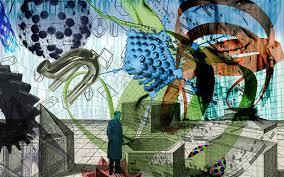 Online Shopping’s Hot Product: Free ShippingFree shipping conquers all in the online world of shopping. That’s a main finding of United Parcel Service Inc.UPS -0.56%’s 2014 “Pulse of the Online Shopper” survey conducted by comScore. A whopping 93% of shoppers have taken some type of action while shopping online in order to qualify for free shipping…Read More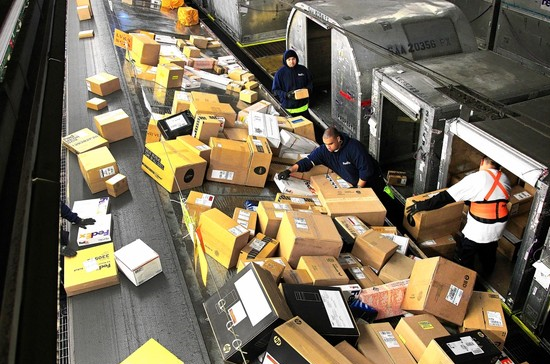 Stay in touch! Gray Drop is here to help you with whatever information Or assistance you need with your Dynamic Navigation and Real-time Routing intelligence.Call +91 90040 69019, or email sales@grayroutes.in or visit website at www.GrayDrop.comLike on Facebook  Follow on TwitterOur Esteemed Clients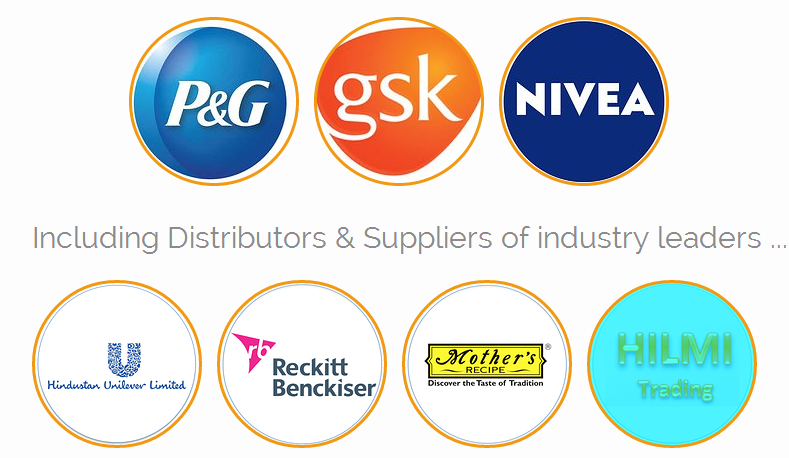 